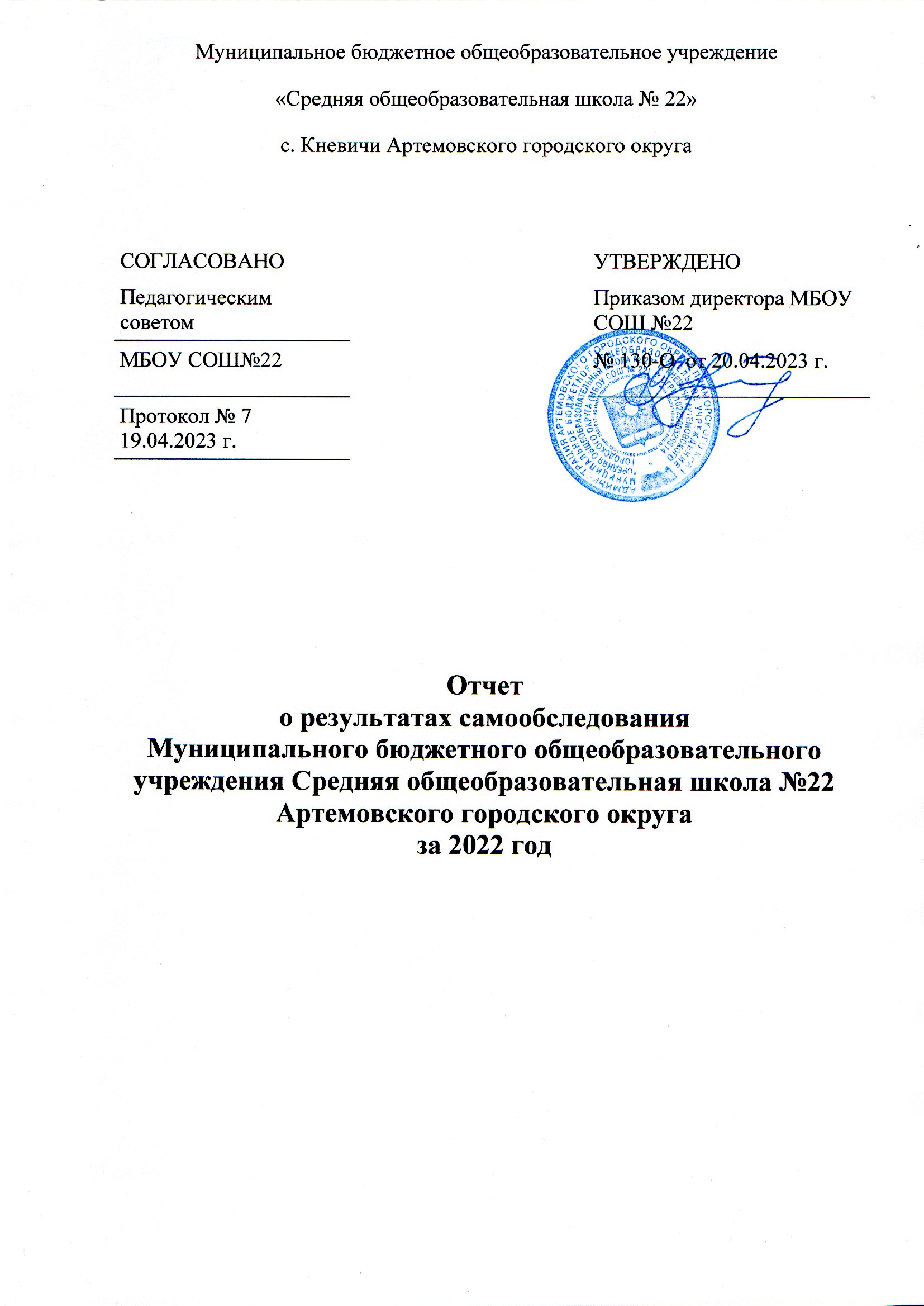 АНАЛИТИЧЕСКАЯ ЧАСТЬI. ОБЩИЕ СВЕДЕНИЯ ОБ ОБРАЗОВАТЕЛЬНОЙ ОРГАНИЗАЦИИПолное наименование образовательной организации в соответствии с уставом:Муниципальное бюджетное общеобразовательное учреждение Средняя общеобразовательная школа № 22 Артемовского городского округа            Сокращенное официальное наименование учреждения: МБОУ СОШ №22. АГО1.2.Функции и полномочия учредителя Образовательного учреждения от имени субъекта Российской Федерации осуществляют исполнительные органы государственной власти Артемовского городского округа – Управление образования (далее управление образования) и администрация Артемовского городского округа (далее Администрация города).1.3. Местонахождения(юридическийадрес)организациивсоответствиисуставом:  692777, г.Артем,  с. Кневичи, переулок Русский, 5.1.4.Места осуществления образовательной деятельности в соответствии с лицензией на право осуществления образовательной деятельности: Здание МБОУ СОШ №22 АГО, местоположение: г.Артем,  с. Кневичи, переулок Русский, 5. 1.5. Наименованияфилиала(филиалов)организациивсоответствиисуставом:нет1.6. Места осуществления образовательной деятельности в соответствии с лицензией на право осуществления образовательной деятельности в филиале(филиалах):нет.Раздел2.Сведенияобобразовательнойорганизации2.1. Телефон(с указанием кода междугородной связи): 8 (42337)3-96-632.2. Адрес электронной почты:knevichi.sch.22@mail.ru2.3. Адрес WWW-сервера:http://school22knevichi/ru/2.4. Сведения о наличии лицензии на право осуществления образовательной деятельности и свидетельства о государственной аккредитации:Устав (утвержден постановлением администрации Артемовского городского округа от 30.09.2011 № 1777-па, принят решением общего собрания, протокол от 01.07.2001 №1, в редакции от 13.09.2012 №1947-па, от 10.06.2013 № 1462-па.Образовательное учреждение находится в ведении Администрации АГО.2.5.Сведенияодолжностныхлицахобразовательнойорганизации:Основным видом деятельности МБОУ СОШ №22 (далее – Школа) является реализация общеобразовательных программ:основной образовательной программы начального общего образования;основной образовательной программы основного общего образования;основной образовательной программы среднего общего образования.Также Школа реализует адаптированные основные общеобразовательные программы начального общего образования для обучающихся с особыми образовательными потребностями: с тяжелыми нарушениями речи (вариант 5.1), с расстройством аутистического спектра (варианты 8.1, 8.4), с задержкой психического развития (варианты 7.1. и 7.2), для обучающихся с интеллектуальной недостаточностью (Пр.1599 , вариант 1, вариант 2) и дополнительные общеразвивающие программы.II. ОСОБЕННОСТИ УПРАВЛЕНИЯУправление осуществляется на принципах единоначалия и самоуправления.Таблица 1. Органы управления, действующие в ШколеДемократический уклад жизни школы проявляется в наличии органа самоуправления «Совет старшеклассников» в состав в которого входят обучающиеся 8-11 класса. Доля обучающихся, участвующих в ученическом самоуправлении составляет12% от общего числа обучающихся школы.Орган ученического самоуправления «Совет старшеклассников» активно с 2022 года включился в работу Волонтерского движения школы «Новое поколение».Высока доля общественной активности родителей учащихся, которые становятся активными участниками образовательного процесса. Доля родителей, участвующих в работе родительских комитетов составляет 23%Для осуществления учебно-методической работы в Школе создано 5 предметных методических объединения:начальных классов: руководитель – Новохатько Т.В.русского языка и литературы: руководитель – Прохорова Е.О.математики и информатики: руководитель – Гришина Н.А.естественно-научного направления: руководитель – Клец Е. П.технологического цикла: руководитель – Захаренко И. А.III. ОЦЕНКА ОБРАЗОВАТЕЛЬНОЙ ДЕЯТЕЛЬНОСТИОбразовательная деятельность организуется в соответствии:с Федеральным законом от 29.12.2012 № 273-ФЗ «Об образовании в Российской Федерации»;приказом Минпросвещения России от 31.05.2021 № 286 «Об утверждении федерального государственного образовательного стандарта начального общего образования»;приказом Минпросвещения России от 31.05.2021 № 287 «Об утверждении федерального государственного образовательного стандарта основного общего образования»;приказом Минобрнауки от 06.10.2009 № 373 «Об утверждении и введении в действие федерального государственного образовательного стандарта начального общего образования»;приказом Минобрнауки от 17.12.2010 № 1897 «Об утверждении федерального государственного образовательного стандарта основного общего образования»;приказом Минобрнауки от 17.05.2012 № 413 «Об утверждении федерального государственного образовательного стандарта среднего общего образования»;СП 2.4.3648-20 «Санитарно-эпидемиологические требования к организациям воспитания и обучения, отдыха и оздоровления детей и молодежи»;СанПиН 1.2.3685-21 «Гигиенические нормативы и требования к обеспечению безопасности и (или) безвредности для человека факторов среды обитания» (действуют с 01.03.2021);СП 3.1/2.4.3598-20 «Санитарно-эпидемиологические требования к устройству, содержанию и организации работы образовательных организаций и других объектов социальной инфраструктуры для детей и молодежи в условиях распространения новой коронавирусной инфекции (COVID-19)»;основными образовательными программами по уровням образования, включая рабочие программы воспитания, учебные планы, планы внеурочной деятельности, календарные учебные графики, календарные планы воспитательной работы;расписанием занятий.Учебные планы 1-х и 2–4-х классов ориентированы на четырехлетний нормативный срок освоения основной образовательной программы начального общего образования (реализация ФГОС НОО второго поколения и ФГОС НОО-2021), 5-х и 6–9-х классов – на пятилетний нормативный срок освоения основной образовательной программы основного общего образования (реализация ФГОС ООО второго поколения и ФГОС-2021), 10–11-х классов – на двухлетний нормативный срок освоения образовательной программы среднего общего образования (ФГОС СОО).Форма обучения: очная.Язык обучения: русский.Таблица 2. Общая численность обучающихся, осваивающих образовательные программы в 2022 годуВсего в 2022 году в образовательной организации получали образование 699 обучающихся.Школа реализует следующие образовательные программы:основная образовательная программа начального общего образования по ФГОС начального общего образования, утвержденному приказом Минпросвещения России от 31.05.2021 № 286;основная образовательная программа начального общего образования по ФГОС начального общего образования, утвержденному приказом Минобрнауки от 06.10.2009 № 373;основная образовательная программа основного общего образования по ФГОС основного общего образования, утвержденному приказом Минпросвещения России от 31.05.2021 № 287;основная образовательная программа основного общего образования по ФГОС основного общего образования, утвержденному приказом Минобрнауки от 17.12.2010 № 1897;основная образовательная программа среднего общего образования по ФГОС среднего общего образования, утвержденному приказом Минобрнауки от 17.05.2012 № 413;адаптированная основная общеобразовательная программа начального общего образования обучающихся с тяжелыми нарушениями речи (вариант 5.1);дополнительные общеразвивающие программы.Переход на обновленные ФГОСВо втором полугодии 2021/22 учебного года Школа проводила подготовительную работу по переходу с 1 сентября 2022 года на ФГОС начального общего образования, утвержденного приказом Минпросвещения от 31.05.2021 № 286, и ФГОС основного общего образования, утвержденного приказом Минпросвещения от 31.05.2021 № 287, МБОУ «СОШ №22» разработало и утвердило дорожную карту, чтобы внедрить новые требования к образовательной деятельности. В том числе определило сроки разработки основных общеобразовательных программ – начального общего и основного общего образования, вынесло на общественное обсуждение перевод всех обучающихся начального общего и основного общего образования на новые ФГОС и получило одобрение у 96 процентов участников обсуждения. Для выполнения новых требований и качественной реализации программ в МБОУ «СОШ №22» на 2022 год запланирована масштабная работа по обеспечению готовности всех участников образовательных отношений через новые формы развития потенциала.Деятельность рабочей группы в 2021–2022 годы по подготовке Школы к постепенному переходу на новые ФГОС НОО и ООО можно оценить как хорошую: мероприятия дорожной карты реализованы на 100 процентов.С 1 сентября 2022 года МБОУ «СОШ №22» приступила к реализации ФГОС начального общего образования, утвержденного приказом Минпросвещения от 31.05.2021 № 286, и ФГОС основного общего образования, утвержденного приказом Минпросвещения от 31.05.2021 № 287, в 1-х и 5-х классах. Школа разработала и приняла на педагогическом совете 31.08.2022 (протокол № 10) основные общеобразовательные программы – начального общего и основного общего образования, отвечающие требованиям новых стандартов, а также определила направления работы с участниками образовательных отношений для достижения планируемых результатов согласно новым требованиям.Внедрение новых предметных концепцийС 1 сентября 2022 года МБОУ «СОШ №22» внедряет в образовательный процесс новые предметные концепции:Концепцию преподавания учебного предмета «Биология» в общеобразовательных организациях Российской Федерации, реализующих основные образовательные программы;Концепцию преподавания предметной области «Основы духовно-нравственной культуры народов России»;Концепцию экологического образования в системе общего образования.С целью внедрения новых концепций преподавания разработан план, куда включены мероприятия, которые помогут преподавать учебные предметы с учетом новых концепций.В соответствии с планом проведена ревизия рабочих программ учебных предметов «Биология» и «ОДНКНР». Также проведена ревизия рабочих программ учебных предметов на соответствие концепции экологического образования в системе общего образования. Рабочие программы учебных предметов приведены в соответствие с новыми концепциями.В рамках реализации концепции преподавания учебного предмета «Биология» разработаны контрольно-измерительные материалы для оценки качества образования по биологии и контроля соответствия концепции преподавания биологии. В ноябре 2022 года проведена предметная неделя биологии для повышения мотивации обучающихся к изучению биологии.В рамках реализации концепции преподавания предметной области «ОДНКНР» в декабре 2022 года организован и проведен «Фестиваль народов России» с целью повышения мотивации обучающихся к изучению предметной области «ОДНКНР».Применение ЭОР и ЦОРВ 2022 году была проведена работа по внедрению цифровой образовательной платформы ФГИС «Моя школа». Организован обучающий семинар для педагогов. На мероприятии педагоги изучили функциональные возможности платформы и порядок подключения к цифровому ресурсу.МБОУ «СОШ №22» осуществляет реализацию образовательных программ с применением ЭОР, включенных в федеральный перечень электронных образовательных ресурсов, допущенных к использованию при реализации имеющих государственную аккредитацию образовательных программ начального общего, основного общего, среднего общего образования (приказ Минпросвещения от 02.08.2022 № 653).В связи с этим в 2022 году была проведена ревизия рабочих программ на предмет соответствия ЭОР, указанных в тематическом планировании, федеральному перечню (приказ Минпросвещения от 02.08.2022 № 653). В ходе посещения уроков осуществлялся контроль использования ЭОР.По итогам контроля установлено:Все рабочие программы учебных предметов содержат ЭОР, включенные в федеральный перечень электронных образовательных ресурсов, допущенных к использованию при реализации имеющих государственную аккредитацию образовательных программ начального общего, основного общего, среднего общего образования (приказ Минпросвещения от 02.08.2022 № 653).На уроках учителя используют ЭОР, включенные в федеральный перечень электронных образовательных ресурсов, допущенных к использованию при реализации имеющих государственную аккредитацию образовательных программ начального общего, основного общего, среднего общего образования (приказ Минпросвещения от 02.08.2022 № 653).Мероприятия по подключению к ФГИС «Моя школа» в МБОУ «СОШ №22» выполнены на 30 процентов. По состоянию на 31.12.2022 в МБОУ «СОШ №22» обеспечено подключение к ФГИС «Моя школа»:обучающихся – 3%;родителей – 3 %;педагогических работников – 100 %.Профили обученияВ 2021/22 году для обучающихся 10-х классов был сформирован универсальный профиль. В 2022 году с учетом запросов обучающихся на основании анкетирования был сформирован также универсальный профиль, т.к. в Школе один 10 класс. Таким образом, в 2022/23 учебном году реализуется ФГОС СОО и профильное обучение для обучающихся 10-х и 11-х классов на элективных и факультативных курсах. Таблица 3. Профили и предметы на углубленном уровнеОбучающиеся с ограниченными возможностями здоровьяШкола реализует следующие АООП:адаптированная основная общеобразовательная программа начального общего образования для слабовидящих обучающихся (вариант 4.2);адаптированная основная общеобразовательная программа основного общего образования для обучающихся с ТНР (вариант 5.2)адаптированная основная общеобразовательная программа начального общего образования для обучающихся с ЗПР (варианты 7.1, 7.2);адаптированная основная общеобразовательная программа для обучающихся с УО (интеллектуальные нарушения) (в.1, в.4);адаптированная основная общеобразовательная программа начального общего образования для обучающихся с НОДА (вариант 6.1);адаптированная основная общеобразовательная программа основного общего образования для обучающихся с ЗПР (варианты 7.1, 7.2);адаптированная основная общеобразовательная программа основного общего образования для обучающихся с РАС (вариант 8.1);адаптированная основная общеобразовательная программа для обучающихся с УО (интеллектуальные нарушения) (в.1)Категории обучающихся с ограниченными возможностями здоровья, которые обучаются в Школе:слабовидящие – 1 (0,14%)с тяжелыми нарушениями речи (ТНР) – 1 (0,14%)с задержкой психического развития (ЗПР) – 21 (3%)с УО (интеллектуальными нарушениями) – 31 (4%)с РАС – 1 (0,14%)В Школе созданы специальные условия для получения образования обучающимися с ОВЗ. Классы, группы для обучающихся с ОВЗ скомплектованы в зависимости от категории обучающихся, вариантов адаптированных основных образовательных программ и СанПиН:общеобразовательные классы, где ребенок с ОВЗ обучается совместно с обучающимися без ограничений возможностей здоровья по индивидуальной адаптированной образовательной программе.Разработана программа коррекционной работы, включающая коррекционно-развивающие курсы, которые проводят учитель-логопед и педагог-психолог. Применяются специальные методы, приемы и средства обучения и коррекционно-логопедической работы, в том числе специализированные компьютерные технологии, дидактические пособия, визуальные средства, обеспечивающие реализацию «обходных путей» коррекционного воздействия на речевые процессы, повышающие контроль за устной и письменной речью. В образовательном процессе ведется тщательный отбор и комбинирование методов и приемов обучения с целью смены видов деятельности обучающихся, изменения доминантного анализатора, включения в работу большинства сохранных анализаторов; использование ориентировочной основы действий (опорных сигналов, алгоритмов, образцов выполнения задания).	По медицинским показаниям организовано индивидуальное обучение на дому 5 учащимся.Для сохранения и увеличения контингента обучающихся ведется постоянная целенаправленная работа:информация о работе школы регулярно публикуется на официальном сайте школы, в социальных сетях «ВКонтакте» и «Телеграмм»ежегодно публикуются данные самообследования об итогах деятельности школы и перспективах ее развития.Планово ведется социальная работа. Особое внимание уделяется детям-опекаемым, детям из малообеспеченных и неблагополучных семей. Социальный статус семей обучающихсяВсего семей в Школе: 657Многодетных семей – 135, в них 430 детей;Неполных семей - 100, в них детей – 170;Малообеспеченных семей 7, в них детей 16;Неблагополучных семей – 3, в них детей – 8.Семей, стоящих на учете: в школе – 9.Дети, стоящие на учете: в школе– 14, в городе -6.Опекаемых – 12 человек.Инвалиды, – 8 человек.Состоящих на учетевОДН 2человека, КДН 4 человека.Работа с детьми «группы риска» ведется в соответствии с общим и индивидуальным планами работы. В работе принимают участие классный руководитель, психолог, администрация школы, родители. При необходимости приглашается  инспектор  ОДН, психологи ТПМПК. В системе работает Служба школьной медиации.Внеурочная деятельностьОрганизация внеурочной деятельности соответствует требованиям ФГОС уровней общего образования. Структура рабочих программ внеурочной деятельности соответствует требованиям ФГОС к структуре рабочих программ внеурочной деятельности. Все рабочие программы имеют аннотации и размещены на официальном сайте МБОУ СОШ №22 с. Кневичи и на портале ПФДО. Формы организации внеурочной деятельности включают: кружки, в том числе естественно-научной и технологической направленностей, школьный спортивный клуб «Викинг», летний лагерь «Юный патриот», соревнования, фестивали, общественно-полезные практики, целевая модель «Наставничества», экскурсии, олимпиады, исследования. Действующие объединения (ячейки, отряды) по основным направлениям деятельности: орган самоуправления «Совет старшеклассников»., Волонтерский отряд «Новое поколение», Дружина юных пожарных, Отряд ЮИД.Реализуются проекты: «Растем вместе с «Точка роста». Проект «Школа дружбы», «Книжная эпидемия «Почитай-ка», Проектная и исследовательская деятельность.  «Елка желаний», «Готовим фотозоны к праздникам вместе»Социальное направление:Школьное самоуправление;Волонтерский отряд «Новое поколение»;Социально значимая добровольческая деятельность и тимуровская работа;Курс «Экология»;Акции  «Помогаем братьям нашим меньшим»;Участие в проведении субботников, акций и КТД  по благоустройству школьного двора;Патриотическое направление по уходу за памятниками военных лет.Общекультурное направление:Фестивали, творческие конкурсы, концерты;Посещение музеев, выставок;Экскурсии;Участие в конкурсах рисунков, декоративно-прикладного творчества.Участие в сетевом взаимодействии образовательного проекта «Точка роста»Духовно-нравственное направление:Программа «Азбука нравственности» в 1-4 классах, «Грамматика нравственности» в 5-9 классах;Курс «Самосовершенствование личности» 5-11 классы;Программа «Все цвета, кроме черного»;Курс «Игры народов России»;Проект «Город звезд»;Школьный проект «Книжная эпидемия «Почитай-ка»;Экскурсии по родному краю;Дни воинской славы России;Памятные даты России;Декады «Пожилого человека» Приморского края;Праздничные поздравления, концерты, мероприятия, фестивали.Общеинтеллектуальное направление:Исследовательские  и проектные работы;Общественные поручения;Читательский проект;Игры «Что? Где? Когда?», «Брейн ринг» и т.д.;Дистанционные конкурсы;Конкурсы, выставки рисунков и поделок;Проектная  и исследовательская деятельность;Экскурсии;Программа по профориентации.Спортивно-оздоровительное направление:школьный спортивный клуб «Викинг»;Конкурс «Самый спортивный класс» в 1-4 и 5-8 классах;Курс «Подвижные игры народов России» 1-4 классы;Курс «Разговор о правильном питании» 1-5 классы;Конкурс блюд правильного питания 1-11 класс «Кулинарный батл»Готовимся и помним День параолимпийца. Веселые старты и соревнования. (Участие для детей ОВЗ)Спортивные соревнования.Выявленные проблемы не повлияли на качество организации внеурочной деятельности. Благодаря внесению необходимых изменений планы внеурочной деятельности НОО, ООО и СОО выполнены в полном объеме, в основном удалось сохранить контингент обучающихся.Дополнительное образованиеОхват дополнительным образованием в Школе в 2022 году составил 61%.Во втором полугодии 2021/22 учебного года Школа реализовывала 12 дополнительных общеразвивающих программ по шести направленностям:художественное («Волшебные краски», «Студия живописи, «Пластилиновая ворона»,);физкультурно-спортивное («Спортивные игры», «Волейбол»);социально-гуманитарное («Мир через объектив»);туристско-краеведческое («Тропой В. К. Арсеньева», »);естественно-научное («Секреты правильного питания», «Атлас здоровья», «Юный натуралист»);техническое («Я конструктор» «Робототехника»).В первом полугодии 2022/23 учебного года реализовывала 18 дополнительных общеразвивающих программ по шести направленностям:художественное («Триумф», «Сказка», «Вдохновение», «Волшебные краски»);физкультурно-спортивное («Волейбол»);социально-гуманитарное («Народы России: дорога дружбы»,);туристско-краеведческое («Юный патриот», «По дорогам Приморского края»);естественно-научное («Я исследователь», «Азбука экологии» «Умницы и умники», «Занимательная грамматика», «Хочу всё знать», «Мир занимательных задач», «Атлас здоровья»);техническое («Роботехника. Программирование», «Школа юного программиста», «Новый взгляд»).Все программы естественно-научного, технического направлений реализуются на базе «Точки роста»Во втором полугодии 2021/22 учебного года по программам технической и естественно-научной направленности занимались 40 процентов обучающихся, осваивающих дополнительные образовательные программы. В первом полугодии 2022/23 учебного года доля обучающихся, осваивающих дополнительные общеразвивающие программы технической и естественно-научной направленности, выросла на 15 процентов и составила 55 процентов. Это говорит о росте интереса обучающихся к освоению программ технической и естественно-научной направленности и необходимости увеличения количества программ по этим направленностям.В 2022 году Школа включилась в проект Минпросвещения «Школьный театр» (протокол Минпросвещения от 27.12.2021 № СК-31/06пр). В Школе с 1 сентября 2022 года организовано объединение дополнительного образования «Театральная студия "Триумф"», кукольный театр «Сказка». Разработаны программы дополнительного образования. Руководитель – педагог дополнительного образования Самаркина Д. С. Педагог имеет необходимую квалификацию. Составлены план и график проведения занятий театральной студии. Созданы условия для организации образовательного процесса: выделены помещение и специальное оборудование – магнитофон с поддержкой mp3, мультимедиапроектор и экран, компьютер с возможностью просмотра CD/DVD и выходом в интернет.В первом полугодии 2022/23 учебного года в театральной студии занимались 30 обучающихся 5–11-х классов. Это 4% обучающихся Школы. С 1 сентября 2022 года в рамках дополнительного образования организован школьный спортивный клуб «Викинг». В рамках клуба реализуются программы дополнительного образования:волейбол – 2 группы;баскетбол – 2 группы;Олимпийский тхэквондо– 3 группы;ЮИД – 1 группа.В объединениях клуба в первом полугодии занято 400 обучающихся (60% обучающихся Школы).Для успешной реализации проекта имеется необходимая материально-техническая база:спортивный зал, стадион, использующиеся для проведения спортивных соревнований с участием школьников;спортивная площадка с тренажёрами; музыкальная аппаратура для проведения мероприятий и организации общешкольных мероприятий (усилители звука, колонки, музыкальный центр, микрофоны);коллекция фонограмм и аудиозаписей для проведения воспитательных мероприятий.В первом полугодии 2022/23 учебного года в рамках клуба проведены следующие спортивные мероприятия:Вывод: программы дополнительного образования выполнены в полном объеме, повысился охват дополнительным образованием по сравнению с 2021 годом на 4%. Исходя из результатов анкетирования обучающихся и их родителей качество дополнительного образования существенно повысилось.Воспитательная работаВоспитательная работа во втором полугодии 2021/22 учебного года осуществлялась в соответствии с программой духовно-нравственного развития ООП НОО и программами воспитания и социализации ООП ООО и СОО по следующим направлениям:гражданскоевоспитание;патриотическоевоспитание;духовно-нравственноевоспитание;эстетическоевоспитание;физическое воспитание, формирование культуры здоровья и эмоционального благополучия;трудовоевоспитание;экологическоевоспитание;формированиеценностинаучногопознания.На 2022/23 учебный год МБОУ СОШ №22 с. Кневичи разработала рабочую программу воспитания. Воспитательная работа по ней осуществляется по модулям. Воспитательные события в школе проводятся в соответствии с календарными планами воспитательной работы НОО, ООО и СОО. Они конкретизируют воспитательную работу модулей рабочей программы воспитания по уровням образования. МБОУ СОШ №22 с. Кневичи принимала активное участие в воспитательных событиях муниципального и регионального уровней В 2022 году классными руководителями использовались различные формы работы с обучающимися и их родителями:тематическиеклассныечасы;Уроки «Разговор о важном»участие в творческих конкурсах: конкурсы рисунков, фотоконкурсы, фестивали патриотических видеороликов, конкурс чтецов (дистанционно/очно);участие в интеллектуальных конкурсах, олимпиадах (дистанционно/очно);индивидуальные беседы с учащимися;индивидуальные беседы с родителями;родительские собрания, в том числе профориентационные(дистанционно/очно).На начало 2022/23 учебного года в МБОУ СОШ №22 с. Кневичи сформировано 31 общеобразовательный класс. Классными руководителями 1–11-х классов составлены планы воспитательной работы с классами на учебный год в соответствии с рабочей программой воспитания и календарными планами воспитательной работы Школы.В связи с запретом на массовые мероприятия по СП 3.1/2.4.3598-20 школьные и классные воспитательные мероприятия в 2021 году проводились в своих классах. В периоды ограничений  в условиях дистанционного обучения воспитательная работа Школы осуществлялась в дистанционном формате.Личностные результаты участия учащихся в различных конкурсах, соревнованиях, фестивалях за 2022 годЭффективность воспитательной работы МБОУ СОШ №22 с. Кневичи в 2022 году оценивалась по результатам опроса обучающихся и их родителей, педагогов, а также по результатам оценки личностных результатов школьников в динамике (по сравнению с предыдущим периодом). На основании этих данных можно сделать вывод об удовлетворительном уровне организации воспитательной работы ОУ в 2022 году.Об антикоронавирусных мерахМБОУ СОШ №22в течение 2022 года продолжала профилактику коронавируса. Для этого были запланированы организационные и санитарно-противоэпидемические мероприятия в соответствии с СП 3.1/2.43598-20 и методическими рекомендациями по организации работы образовательных организаций Артемовского городского округа. Так, МБОУ СОШ №22:закупила бесконтактные термометры, тепловизоры – два стационарных на главные входы, один ручной, рециркуляторы передвижные и настенные для каждого кабинета, средства и устройства для антисептической обработки рук, маски многоразового использования, маски медицинские, перчатки из расчета на два месяца;разработала графики уборки, проветривания кабинетов, рекреаций, а также создала максимально безопасные условия приема пищи;закупила достаточное количество масок для выполнения обязательного требования к ношению масок на экзамене членами экзаменационной комиссии;разместила на сайте МБОУ «СОШ №22» необходимую информацию об антикоронавирусных мерах, ссылки распространяли посредством мессенджеров и социальных сетей.Перечень документов, регламентирующий функционирование МБОУ СОШ №22 в условиях коронавирусной инфекцииIV. ОРГАНИЗАЦИЯ УЧЕБНОГО ПРОЦЕССАОрганизация учебного процесса в Школе регламентируется режимом занятий, учебным планом, календарным учебным графиком, расписанием занятий, локальными нормативными актами Школы.Начало учебного года – 1 сентября, окончание – 31 мая.Продолжительность учебного года: 1-е классы – 33 недели, 2–8-е классы – 34 недели, 9-е и 11-е классы – по окончании ГИА.Продолжительность уроков – 45 минут.Образовательная деятельность в Школе осуществляется по пятидневной учебной неделе для 1-х классов, по шестидневной учебной неделе — для 2–11-х классов. Занятия проводятся в две смены для обучающихся 2–4-х классов, в одну смену — для обучающихся 1-х, 5–11-х классов.Таблица 4. Режим образовательной деятельностиНачало учебных занятий – 8 ч 00 мин.V. СОДЕРЖАНИЕ И КАЧЕСТВО ПОДГОТОВКИ ОБУЧАЮЩИХСЯПроведен анализ успеваемости и качества знаний по итогам 2021/22 учебного года. Статистические данные свидетельствуют об успешном освоении обучающимися основных образовательных программ.Таблица 5. Статистика показателей за 2021/22 годПриведенная статистика показывает, что положительная динамика успешного освоения основных образовательных программ сохраняется, при этом стабильно растет количество обучающихся Школы.Краткий анализ динамики результатов успеваемости и качества знанийТаблица 6. Результаты освоения учащимися программы начального общего образования по показателю «успеваемость» в 2022 годуЕсли сравнить результаты освоения обучающимися программы начального общего образования по показателю «успеваемость» в 2022 году с результатами освоения учащимися программы начального общего образования по показателю «успеваемость» в 2020 году, то можно отметить, что процент учащихся, освоивших программу на базовом уровне, вырос на 3 процента (в 2021-м был 53%), процент учащихся, окончивших на «5», стабилен (в 2021-м – 8,2%).Таблица 7. Результаты освоения учащимися программы основного общего образования по показателю «успеваемость» в 2022 годуАнализ данных, представленных в таблице, показывает, что в 2022 году процент учащихся, окончивших на «4» и «5», снизился на 2 процент (в 2021-м был 39%), процент учащихся, окончивших на «5», повысился на 3,4 процента (в 2021-м – 2 %).Таблица 8. Результаты освоения учащимися программы среднего общего образования по показателю «успеваемость» в 2022 годуРезультаты освоения учащимися программы среднего общего образования по показателю «успеваемость» в 2022 учебном году выросли на 9% (в 2021-м количество обучающихся, которые окончили полугодия на «4» и «5», было 55%), процент учащихся, окончивших на «5» вырос на 2 процента (9% в 2021 году).По итогам учебного года можно отметить, что результаты освоения учащимися программы по показателю «успеваемость» в 2022 году вырос на 2 процента по сравнению с 2021 годом и стабилен по сравнению с 2020 годом.Результаты ГИА-2022В 2022 году ГИА прошла в обычном формате в соответствии с порядками ГИА-9 и ГИА-11. Девятиклассники сдавали ОГЭ по русскому языку и математике, а также по двум предметам на выбор. Одиннадцатиклассники сдавали ЕГЭ по двум обязательным предметам – русскому языку и математике – и при желании по предметам по выбору.Таблица 9. Общая численность выпускников 2021/22 учебного годаГИА в 9-х классахВ 2021/22 учебном году одним из условий допуска обучающихся  9-х классов к ГИА было получение «зачета» за итоговое собеседование. Испытание прошло 09.02.2022 в МБОУ «СОШ №22» в очном формате. В итоговом собеседовании приняли участие 48 обучающихся (100%), все участники получили «зачет».В 2022 году 48 девятиклассников сдавали ГИА в форме ОГЭ. Обучающиеся сдали ОГЭ по основным предметам – русскому языку и математике на достаточно высоком уровне. Успеваемость по математике и русскому языку за последние три года не изменилась и стабильно составляет 100 процентов. Таблица 10. Результаты ОГЭ по обязательным предметамТакже 48 выпускников 9-х классов успешно сдали ОГЭ по выбранным предметам. Результаты ОГЭ по предметам по выбору показали стопроцентную успеваемость и удовлетворительное качество знаний обучающихся.Таблица 11. Результаты ОГЭ в 9-х классахЗамечаний о нарушении процедуры проведения ГИА-9 в 2022 году не было, что является хорошим результатом работы с участниками образовательных отношений в сравнении с предыдущим годом.Все девятиклассники школы успешно закончили 2021/22 учебный год и получили аттестаты об основном общем образовании. Аттестаты с отличием получили 5 человек, что составило 10% от общей численности выпускников.Таблица 12. Итоговые результаты выпускников на уровне основного общего образования за три последних годаГИА в 11-х классахВ 2021/22 учебном году одним из условий допуска обучающихся 11-х классов к ГИА было получение «зачета» за итоговое сочинение. Выпускники 2021/22 года писали итоговое сочинение 1 декабря 2021 года. В итоговом сочинении приняли участие 23 обучающихся (100%), по результатам проверки все обучающиеся получили «зачет».В 2022 году все выпускники 11-х классов (23 человека) были допущены и успешно сдали ГИА. Все обучающиеся сдавали ГИА в форме ЕГЭ. В 2022 году выпускники сдавали ЕГЭ по математике на базовом и профильном уровне. ЕГЭ по математике на базовом уровне сдавали 13 выпускников. Результаты представлены в таблице.Таблица 13. Результаты ГИА-11 по базовой математике 2022 годуВ 2022 году ЕГЭ по математике на профильном уровне сдавали 12 человек. 2 обучающихся пересдавали математику на базовом уровне и успешно справились с экзаменом. Средний балл – 38,5.ЕГЭ по русскому языку сдавали 23 обучающихся. Все выпускники 11-х классов успешно справились с экзаменом. Высокие баллы получили 1 обучающихся (4,3%).Таблица 14. Результаты ЕГЭ по русскому языкуТаблица 15. Средний тестовый балл ЕГЭ по математике и русскому языку за два последних годаПовышение баллов по математике в последний год обусловлено тем, что этот предмет сдают более подготовленные обучающиеся, которые поступают в вузы, где требуется математика на профильном уровне. Снижение результатов по русскому языку в 2022 году по сравнению с 2021 годом связано с тем, что предмет сдавали все обучающиеся 11-х классов с разной степенью подготовленности.В 2022 году из предметов по выбору обучающиеся чаще всего выбирали обществознание. Из 23 обучающихся предмет выбрали 16 человека (69,5%). Физику выбрали 5 (21%) обучающихся, историю – 4 (17%), английский язык, информатику, биологию, географию сдавали по 2 (8,6%) человек,  химию литературу – по 1 человеку (4%).Cогласно результатам ЕГЭ успеваемость составила 73,35 процентов. Качество сдачи экзаменов и средний балл свидетельствуют о том, что уровень знаний обучающихся выше среднего по информатике и литературе.Таблица 16. Результаты ЕГЭ в 2022 годуВсе выпускники 11-х классов успешно завершили учебный год и получили аттестаты. Количество обучающихся, получивших в 2021/22 учебном году аттестат о среднем общем образовании с отличием и медаль «За особые успехи в учении», – 2 человека, что составило 8,6 процентов от общей численности выпускников 2022 года.Таблица 17. Количество медалистов за последние пять летТаблица 18. Получили медаль «За особые успехи в учении» в 2021–2022 учебном годуВыводы о результатах ГИА-9 и ГИА-11Обучающиеся 9-х и 11-х классов показали стопроцентную успеваемость по результатам ГИА по основным предметам.По ГИА-9 средний балл выше 4 по русскому языку и географии.По ЕГЭ средний балл по  базовой математике – 3,5, по профильной математике – 38,5, по русскому языку – 56.Среди выпускников 9-х классов аттестат с отличием получили 5 человек (10%).Среди выпускников 11-х классов аттестат с отличием и медаль «За особые успехи в учении» получили 2 человек (3,4%). Результаты ВПРПеренесенные на осень ВПР-2022 показали значительное снижение результатов по сравнению с итоговой отметкой за третью четверть по предметам  в 5-х – 9-х классах.Причины несоответствия результатов ВПР и отметок:отсутствие дифференцированной работы с обучающимися;недостаточный уровень сформированности навыков самоконтроля, включая навыки внимательного прочтения текста задания, предварительной оценки правильности полученного ответа и его проверки.Активность и результативность участия в олимпиадахВесна 2022 года, ВсОШ. Количественные данные по всем этапам Всероссийской олимпиады школьников в 2021/22 учебном году показали невысокий объем участия. Количество участников Всероссийской олимпиады школьников выросло с 15 процентов обучающихся Школы в 2020/21 году до 17 процентов в 2021/22 году.Осень 2022 года, ВсОШ. В 2022/23 году в рамках ВсОШ прошли школьный и муниципальный этапы. Сравнивая результаты двух этапов с результатами аналогичных этапов, которые прошли осенью 2021 года, можно сделать вывод, что количественные показатели выросли с 17 процентов до 19, а качественные – стали выше на 3 процентов.Победителями и призёрами в муниципальном этапе учащиеся Школы стали по следующим предметам: физическая культура (3 человека), русский язык (1 чел.), китайский язык (1 чел.).Таким образом, для школы остается острой проблема повышения качества образования. Особенно актуальны вопросы индивидуального развития интеллекта обучающихся, их образовательной деятельности.Выросло количество участников в муниципальном этапе олимпиады по географии. Низкий интерес к олимпиаде по среди девушек, юноши не принимали участие. Итоги Всероссийской олимпиады школьников для учеников стабильны.Для школы остается острой проблема повышения качества образования. Остаются важными задачи на 2023 год активизация работы педагогов с одаренными детьми; создание условий для расширения олимпиадного и конкурсного движения, особое внимание необходимо уделить перечневым олимпиадам.Школа продолжает оставаться активным участником международной игры-конкурса «Русский медвежонок - языкознание для всех». Участие в игре-конкурсе позволяет оценить уровень сформированности универсальных учебных действий обучающихся.Традиционно активно участвовали учащиеся в городской научно-практической конференции «В науку шаг за шагом - 2022», из 15 участников два человека стали победителями, двое – призерами конференции. Учащиеся Школы в 2022 году стали активными участниками следующих образовательных мероприятий: «На страже закона», дистант-школа «Научно-технологические лидеры будущего» (6 чел.), «Этнографический диктант» (27 чел.), «Проектная олимпиада учащихся 7-9 классов естественнонаучной направленности» (1 чел.), Олимпиада по избирательному праву (4 чел.), «Экологический диктант» (27 чел.), Всероссийская метапредметная олимпиада «Ближе к Дальнему» (6 чел.), «Юридическая олимпиада» (80 чел.), «Звезда» - 79 чел., «Нас траже закона» (2 чел.), «На страже экономики» (2 чел.), «Высшая проба» (7 чел.), «Миссия выполнима. Твое признание – финансист» (4 чел.), «Бельчонок» (46 чел.) и других образовательных мероприятиях.VI. ВОСТРЕБОВАННОСТЬ ВЫПУСКНИКОВВ 2022 году увеличилось число выпускников 9-го класса, которые продолжили обучение в других общеобразовательных организациях региона. Это связано с тем, что в образовательных организациях города с 2020 года осуществляется профильное обучение, которое высоко востребовано обучающимися. Количество выпускников, поступающих в вузы, увеличилось по сравнению с 2021 годом. VII. ОЦЕНКА ФУНКЦИОНИРОВАНИЯ ВНУТРЕННЕЙ СИСТЕМЫ ОЦЕНКИ КАЧЕСТВА ОБРАЗОВАНИЯДеятельность по оценке качества образования в МБОУ «СОШ №22» в 2022 году организовывалась на основании Положения о внутренней системе оценки качества образования (ВСОКО) и в соответствии с Планами ВСОКО на 2021/22 и 2022/23 учебные годы.Внутренняя система оценки качества образования Школы ориентирована на решение следующих задач:систематическое отслеживание и анализ состояния системы образования в образовательной организации для принятия обоснованных и своевременных управленческих решений, направленных на повышение качества образовательной деятельности и достижение планируемых результатов;максимальное устранение эффекта неполноты и неточности информации о качестве образования как на этапе планирования достижения образовательных результатов, так и на этапе оценки эффективности образовательной деятельности по достижению соответствующего качества образования.Основными направлениями и целями оценочной деятельности в МБОУ «Школа № 1» являются:оценка образовательных достижений обучающихся на различных этапах обучения как основа их промежуточной и итоговой аттестации, а также основа процедур внутреннего мониторинга образовательной организации, мониторинговых исследований муниципального, регионального и федерального уровней;оценка результатов деятельности педагогических кадров как основа аттестационных процедур;оценка результатов деятельности образовательной организации как основа аккредитационных процедур.Объектами процедуры оценки качества образовательных результатов обучающихся являются:личностные результаты;метапредметные результаты;предметные результаты;участие и результативность в школьных, областных и других предметных олимпиадах, конкурсах, соревнованиях;анализ результатов дальнейшего трудоустройства выпускников.Основными процедурами оценки образовательных достижений обучающихся являются: стартовая и входная диагностики, текущая и тематическая оценка, портфолио, внутришкольный мониторинг образовательных достижений, промежуточная и итоговая аттестацию обучающихся.Содержание процедуры оценки качества условий образовательной деятельности включает в себя:исследование удовлетворенности родителей (законных представителей) качеством образовательного процесса и качеством условий;программно-информационное обеспечение, наличие школьного сайта, регулярное пополнение и эффективность его использования в учебном процессе;оснащенность учебных кабинетов современным оборудованием, средствами обучения и мебелью;обеспеченность методической и учебной литературой;диагностику уровня тревожности обучающихся 1-х 5-х и 10-х классов в период адаптации;оценку количества обучающихся на всех уровнях образования и сохранения контингента обучающихся;оценку кадровых условий реализации образовательной программы (аттестация педагогов, готовность к повышению педагогического мастерства, знание и использование современных методик и технологий, подготовка и участие в качестве экспертов ЕГЭ, ОГЭ, аттестационных комиссий, жюри, участие в профессиональных конкурсах);использование социальной сферы села и Артемовского городского округа.Основными методами оценки качества условий образовательной деятельности являются экспертиза, мониторинг, анализ и анкетирование.С целью определения степени удовлетворенности родителей (законных представителей) обучающихся качеством предоставления образовательных услуг и выявления проблем, влияющих на качество предоставления образовательных услуг Школой, был организован мониторинг, в котором принял участие 178 респондент (25% от общего числа родителей 1–11-х классов). По итогам проведения мониторинга удовлетворенности населения качеством оказания услуг МБОУ СОШ №22 за 4 квартал 2023 года вполне удовлетворены 122 чел. (68,5%), скорее удовлетворены 46 чел. (25.8%), скорее не удовлетворены 3 чел. (1,7%), совершенно не удовлетворены 3 чел. (1,7%), затруднились ответить 4 чел. (2,3%).Результаты функционирования внутренней системы оценки качества образования в 2022 году обсуждались на совещаниях при директоре, Педагогических советах школы, заседаниях школьных методических объединений.VIII. ОЦЕНКА КАДРОВОГО ОБЕСПЕЧЕНИЯВ целях повышения качества образовательной деятельности в школе проводится целенаправленная кадровая политика, основная цель которой – обеспечение оптимального баланса процессов обновления и сохранения численного и качественного состава кадров в его развитии в соответствии с потребностями школы и требованиями действующего законодательства.Основные принципы кадровой политики направлены:на сохранение, укрепление и развитие кадрового потенциала;создание квалифицированного коллектива, способного работать в современных условиях;повышение уровня квалификации персонала.На период самообследования Школа укомплектована кадрами согласно штатному расписанию. В школе работает 33 педагога, из них 2 молодых специалиста. В 2021 году анализ занятий урочной и внеурочной деятельности показал, что 20 процентов педагогов начальной, 15 процентов – основной, 10 процентов – средней школы и педагог дополнительного образования нуждались в совершенствовании ИКТ-компетенций, а более 24 процентов всех учителей считали, что им не хватает компетенций для реализации ФГОС-2021.Аналогичное исследование в 2022 году показало, что за год данные значительно улучшились: 13 процентов педагогов начальной, 6 процентов – основной, 5 процентов – средней школы и 5 процентов педагогов дополнительного образования нуждаются в совершенствовании ИКТ-компетенций, и только 5 процентов всех учителей считают, что им не хватает компетенций для реализации ФГОС-2021.Все педагоги, реализующие ФГОС-2021 в 2022 году, прошли курсовое обучение.Общие данные о компетенциях педагогов, которые работают по ФГОС-2021, представлены в диаграмме ниже.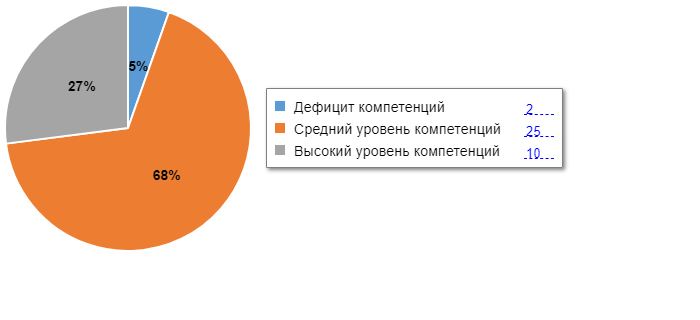 Таким образом, полученные данные свидетельствуют о росте профессиональных компетенций учителей, эффективной работе с кадрами и выбранными дополнительными профессиональными программами повышения квалификации по реализации ФГОС-2021, совершенствованию ИКТ-компетенций.2. Анализ условий реализации программы начального общего образования и основного общего образования в части формирования функциональной грамотности обучающихся (способности решать учебные задачи и жизненные проблемные ситуации на основе сформированных предметных, метапредметных и универсальных способов деятельности), включающей овладение ключевыми компетенциями, составляющими основу готовности к успешному взаимодействию с изменяющимся миром и дальнейшему успешному образованию, показал достаточную готовность педагогических кадров. Так, 100 процентов педагогов понимают значимость применения такого формата заданий, 80 процентов – не испытывают затруднений в подборе заданий, 20 процентов педагогов планируют применение данных заданий после прохождения соответствующего обучения. В связи с обязательным обеспечением условий формирования функциональной грамотности в план непрерывного профессионального образования педагогических кадров МБОУ «СОШ №22» включены мероприятия по оценке и формированию функциональной грамотности в рамках внутриорганизационного обучения и организации обучения по дополнительным профессиональным программам повышения квалификации педагогов предметных и метапредметных профессиональных объединений.3. С целью внедрения ФОП в план непрерывного профессионального образования педагогических и управленческих кадров в МБОУ «СОШ №22» на 2023-й год внесены мероприятия по повышению профессиональных компетенций педагогов для работы по федеральными рабочими программами. Запланировано повышение квалификации педагогов для успешного внедрения федеральных образовательных программ в школах.4. В 2022 году активность учителей в профессиональных конкурсах повысилась на 15 процентов. Участие в профессиональных конкурсах федерального, регионального и муниципального уровней приняли 10 (30%) педагогов, что свидетельствует о грамотной и эффективной работе управленческой команды. Информация об участии представлена в таблице.5. Исходя из современных требований, предъявляемых к педагогу, учителя активно участвовали в работе школьных и городских методических объединений, семинаров, конференций, мастер-классов. У педагогов школы сформирована активная позиция по совершенствованию своего мастерства в новых условиях. Учителя продолжили освоение методов дистанционного обучения на известных цифровых инструментах образования: «Якласс», «Учи.Ру», «Российская электронная школа», «Видеоуроки.нет», «Инфоурок», «Яндекс.Учебник» и др.6. Увеличение количества обучающихся с особыми образовательными потребностями требует от учителей постоянного обучения работе с такими детьми. В 2022 году 	прошли обучение по теме «Коррекционная педагогика и особенности образования и воспитания детей с ОВЗ».7. Успешно прошли аттестацию все педагоги по заявленным категориям согласно графика аттестации – 4 педагога на первую квалификационную категорию. 3 педагога -  аттестацию в учреждении на соответствие занимаемой должности.8. С приходом в Школу молодых специалистов, развивается система настаничества.   Таким образом, полученные данные свидетельствуют об эффективности работы с кадрами и выбранными дополнительными профессиональными программами (повышение квалификации) по актуальным направлениям. Анализ кадрового потенциала  МБОУ СОШ №22 для внедрения требований нового ФГОС  основного общего образования в части обеспечения углубленного изучения учебных предметов с целью удовлетворения различных интересов обучающихся показывает недостаточную готовность педагогов. Только часть учителей имеют опыт преподавания предметов на профильном уровне в рамках среднего общего образования. В связи с чем необходим   пересмотр  плана непрерывного профессионального образования педагогических и управленческих кадров в школе на 2023-й и последующие годы, развитие системы наставничества и адресной подготовки педагогов по выбранным обучающимися учебным предметам для углубленного изучения на уровне основного общего образования, внедрении системы наставничества и работы в парах.Несколько лет серьезно стоит проблема нехватки педагогических кадров. В 2021 г. это проблема не была решена. Продолжает быть высокой нагрузка учителей, вынужденных восполнять недостающих специалистов.Безусловно, то, что педагоги перегружены, (а большинство из них еще и классные руководители) снижает возможность самообразования и в свою очередь, затрудняет решение задачи по повышению качества обучения. IX. ОЦЕНКА УЧЕБНО-МЕТОДИЧЕСКОГО И БИБЛИОТЕЧНО-ИНФОРМАЦИОННОГО ОБЕСПЕЧЕНИЯФонд библиотеки формируется за счет федерального, краевого, местного бюджетов. Фонд библиотеки соответствует требованиям ФГОС, учебники фонда входят в федеральный перечень, утвержденный приказом Минпросвещения от 21.09.2022 № 858.Школьная библиотека работает исправно иявляется информационным центром в помощи всем участникам образовательных отношений. Библиотечный фонд полностью (100%) укомплектован учебниками.В 2023 году фонд школьной библиотеки пополнился: фонд новых учебников составляет 1990 экз. Также ведется работа по списанию ветхих и устаревших учебных изданий.Имеются все условия для обслуживания читателей.Библиотека выполняет большой объем работы по предоставлению пользователям информационного материала.В 2022 году библиотекой были сделаны книжные выставки по темам:Так же в 2022 году были проведены следующие мероприятия:Средний-уровень посещаемости библиотеки - 30 человек в день.Оснащенность учебными пособиями в библиотеке - удовлетворительная. Отсутствует финансирование библиотеки на закупку периодических изданий и обновление фонда художественной литературы. Для основной и средней школы, в основном, устарелый фонд методической литературы и требует замены.В библиотеке отсутствует доступ в интернет. Также стоит отметить недостаточный уровень укомплектованности библиотеки ЭОР по учебным предметам учебного плана. Данная ситуация должна быть озвучена перед учредителем и членами управляющего совета для принятия соответствующих решений.X. ОЦЕНКА МАТЕРИАЛЬНО-ТЕХНИЧЕСКОЙ БАЗЫМБОУ СОШ № 22 располагает материально-технической базой, обеспечивающей необходимые условия для учебной деятельности, развития способностей и интересов обучающихся. Материально-техническая база школы соответствует требованиям СанПиН, правилам противопожарной безопасности, требованиям техники безопасности и охраны труда и обеспечению безопасности участников образовательных отношений, а также требованиям ФГОС начального основное общего, основного общего  и основного среднего образования.Общая площадь МБОУ СОШ № 22 - 3 551,3  квадратных метров. Учебный процесс проходит в благоустроенных, оснащенных современной мебелью учебных кабинетах. В МБОУ СОШ № 22 имеется1 лаборантская (при кабинетах химии), оснащенная необходимым оборудованием, один компьютерный класс, 2 кабинета «Точки Роста», оснащенные необходимым оборудованием. Всего учебных кабинетов – 23 (в т.ч. русского языка и литературы (2), иностранного языка (2), математики (2), физики (1), химии (1), истории и обществознания (1), географии и биологии (1), информатики и ИКТ (1), музыки и  ИЗО (совмещен-1), ОБЖ (1), технологии (девочки(1), технологии (мастерские (2), начальных классов (8), библиотека (1), спортивный зал (1), вспомогательные помещения: архив, подсобное.Для занятий физкультурой и спортом имеется спортивный зал(149,9 кв.м), комплексная уличная спортивная площадка.Наличие спортивного зала, комплексной уличной спортивной площадки, обеспечивает возможность для физической активности учащихся, спортивных кружков и секций. В инфраструктуру школы также входит, столовая, информационно-библиотечный центр, книгохранилище, 2 медицински[ кабинетf.В школе активно используется как один из способов оптимизации процесса обучения работа с информационными образовательными ресурсами. На сегодняшний день эффективно работает компьютерный класс с подключенным выходом в сеть Интернет, учебный кабинет оснащен компьютерами с выходом в интернет, используются в учебном кабинете обучающимися. Одной из основных задач ресурсного обеспечения образовательного процесса является пополнение информационно-технической базы, обеспечивающей внедрение в школьную практику современных педагогических технологий. Материально-технические условия школы создают среду для организации и проведения всех видов деятельности обучающихся, предусмотренных учебным планом. Все кабинеты педагогов, работающих в 1-11 классах, оснащены компьютерной техникой в соответствии с ФГОС.Технические средства обучения и оборудование.Доступ к сети интернет обеспечивается ООО «Подряд». Значительно повысилось качество связи, качество доступа к Интернет увеличено до 9 Мбит/сек. Для блокирования ресурсов, не имеющих отношения к образовательным (блокирует все), используются средства контентной фильтрации, что не позволяет использовать в полном объеме интернет-ресурсы в образовательном процессе.Для обеспечения безопасности всех участников образовательного процесса в здании школы установлены: система оповещения, автоматическая пожарная сигнализация, «тревожная» в приемной, система внешнего видеонаблюдения.Таким образом, материально-технические условия МБОУ СОШ №22 создают среду для организации и проведения всех видов деятельности обучающихся, предусмотренных образовательной программой. Следует отметить, что значительную работу в этом проводят именно педагоги учреждения, работая сверх своей нагрузки, оказывая платные образовательные услуги. И доходы от их оказания позволяют совершенствовать учебную материальную базу, создавать лучшие условия не только для обучающихся, но и для успешной деятельности педагогов. Остро стоит проблема нехватки кабинетов для обучающихся 5-11 классов.Финансово-экономическая деятельностьФинансовое обеспечение функционирования и развития МБОУ СОШ №22:Годовой бюджет на 2022 год 73 295,6 руб.Распределение средств бюджета МБОУ СОШ №22 по источникам их получения:Федеральный бюджет 6 620,4 тыс. рубКраевой бюджет 49 956,9 тыс.рубМестный бюджет 16 048,0 тыс.руб.Средства от предпринимательской и иной приносящей доход деятельности 670,3 тыс.руб.XI. КАЧЕСТВО УЧЕБНО-МЕТОДИЧЕСКОГО ОБЕСПЕЧЕНИЯВ образовательном процессе используются ЭОР, включенные в федеральный перечень электронных образовательных ресурсов, утвержденный приказом Минпросвещения от 02.08.2022 № 653.Анализ данных, полученных в результате опроса педагогов на конец 2022 года, показывает положительную динамику в сравнении с 2021 годом по следующим позициям:материально-техническое оснащение школы позволяет обеспечить реализацию основных образовательных программ с применением дистанционных образовательных технологий на уровне начального общего, основного общего и среднего общего образования на 100 процентов;качественно изменилась оснащенность классов – 100 процентов (вместо 93% в 2021 году) оснащены ноутбуками или стационарными компьютерами, 100 процентов кабинетов (вместо 95% в 2021 году) имеют доступ к интернету для выполнения необходимых задач в рамках образовательной деятельности.При этом полный анализ оснащенности кабинетов согласно требованиям нового ФГОС основного общего образования по предметным областям «Русский язык и литература», «Родной язык и родная литература», «Иностранные языки», показал частичное оснащение комплектами наглядных пособий, карт, учебных макетов, специального оборудования, которые обеспечивают развитие компетенций в соответствии с программой основного общего образования. В связи с чем административно-управленческой командой школы принято решение о направлении ходатайства учредителю с целью решить вопрос пополнения материальной базы. Также в план работы включены мероприятия по проведению анализа оснащенности кабинетов английского языка специальным  оборудованием, а также с учетом перспектив развития естественно-научногонаправления для проведения лабораторных работ и опытно-экспериментальной деятельности в соответствии с программой основного общего образования для последующего принятия соответствующих решений.ЗаключениеВ школе наблюдается стабильный рост контингента обучающихся, при этом необходимо продолжать работу по улучшению качественного состава контингента обучающихся с учетом дальнейшего развития профильного обучения.Обучающиеся школы стабильно показывают хорошие результаты на государственной итоговой аттестации. Проблемы в сдаче ЕГЭ связаны с неоднородным составом выпускных классов и особенностями выбора предметов для сдачи на ЕГЭ. Необходимо добиться повышения результатов сдачи ЕГЭ по   предметам по выбору, учитывая накопленный положительный опыт в подготовке выпускников к ГИА.Результаты самообследования школы показывают, что учреждение в 2022 году по-прежнему стабильно функционировало и развивалось: работает Образовательный центр «Точка роста», улучшились материально-технические условия, повысилось мастерство педагогов; содержание и уровень подготовки обучающихся соответствует требованиям федеральных государственных образовательных стандартов.Все обучающиеся 9 классов успешно завершили обучение по образовательным программам основного общего и получили аттестаты. Опрос с целью определения, уровня удовлетворенности качеством образования, который проводился в 5-ых, 10-ых, 11-ых классах, показал, что подавляющее большинство родителей удовлетворены работой учреждения, хотя многие затруднялись ответить на вопросы по организации внеурочной деятельности, по психолого-педагогическому сопровождению. При этом родители отмечают важность обеспечения учебниками, использование современных технологий обучения как факторы повышение качества образования.Обучающиеся этих же классов также в большинстве удовлетворены качеством образовательного процесса, отмечают комфортные и безопасные условия пребывания в школе. Обращает на себя внимание, как отвечают учащиеся, сильная усталость, в те дни, когда проводятся несколько контрольных и самостоятельных работ; то, что на уроке не всегда учителя обращаются по имени, не всегда можно обратиться к учителю за советом. Вместе с тем, 65% ответивших - родителей и обучающихся, - готовы рекомендовать школу родственникам и знакомым.Воспитательная работа учреждения отличается богатством традиций и разнообразием форм и методов работы, но необходимо повысить эффективность воспитательной работы классных руководителей, в том числе с ориентацией на включение ее в перспективе в систему внеурочной деятельности.Учитывая нерешенные вопросы по итогам 2022 года, в 2023 году необходимо:Продолжить работу по повышению качества образования в соответствии с результатами ВПР.Продолжить совершенствование внутренней системы оценки качества образования;Продолжить внедрение образовательных технологий, в том числе для формирования функциональной грамотности обучающихся;Продолжить работу по повышению профессионального мастерства педагогов.СТАТИСТИЧЕСКАЯ ЧАСТЬПоказатели деятельности общеобразовательной организации, подлежащей самообследованию (утв. приказом Министерства образования и науки РФ от 10 декабря 2013 г. N 1324)Данные приведены по состоянию на 31 декабря 2022 года.№Вид документаСерия иРегистрационныйОрган,Номер и датаСрокп/№ бланканомер и датавыдавшийраспорядительногоокончанияпдокументавыдачидокументакта(приказа) одействиявыдаче документадокумента1.Документ,25Л01№88ДепартаментПриказ  №490-абессрочноподтверждающий№0000518от 17.05.2014 г.образованияот 07.05.2014наличиеи  наукилицензии наПриморскогоправокраяосуществленияобразовательнойдеятельности2.Свидетельство о25А01№ 28ДепартаментПриказ №206-абессрочногосударственной№0000447от 28.01.2015 г.образованияот 14.03.2006аккредитациии  наукиПриморскогокрая№п/пДолжностные лицаНаименование должностиФамилия, имя,отчествоКонтактныйтелефон1.РуководительдиректорГладун Галина Анатольевна8 (423)37696632.Заместитель руководителяЗаместитель директора по учебно-воспитательной работеОдуева Ирина Вячеславовна8 (423)37696633.Заместитель руководителяЗаместитель директора по воспитательной работеГришин Антон Сергеевич8 (423)37696634.Заместитель руководителяЗаместитель директора по административно-хозяйственной работеШишкина Виктория Константиновна8 (423)3769663Наименование органаФункцииДиректорКонтролирует работу и обеспечивает эффективное взаимодействие структурных подразделений организации, утверждает штатное расписание, отчетные документы организации, осуществляет общее руководство школы.Совет школыРассматривает вопросы:развития образовательной организации;финансово-хозяйственной деятельности;материально-технического обеспеченияПедагогический советОсуществляет текущее руководство образовательной деятельностью Школы, в том числе рассматривает вопросы:развития образовательных услуг;регламентации образовательных отношений;разработки образовательных программ;выбора учебников, учебных пособий, средств обучения и воспитания;материально-технического обеспечения образовательного процесса;аттестации, повышения квалификации педагогических работников;координации деятельности методических объединенийОбщее собрание работниковРеализует право работников участвовать в управлении образовательной организацией, в том числе:участвовать в разработке и принятии коллективного договора, Правил трудового распорядка, изменений и дополнений к ним;принимать локальные акты, которые регламентируют деятельность образовательной организации и связаны с правами и обязанностями работников;разрешать конфликтные ситуации между работниками и администрацией образовательной организации;вносить предложения по корректировке плана мероприятий организации, совершенствованию ее работы и развитию материальной базыНазвание образовательной программыЧисленность обучающихсяОсновная образовательная программа начального общего образования по ФГОС начального общего образования, утвержденному приказом Минпросвещения России от 31.05.2021 № 28685Основная образовательная программа начального общего образования по ФГОС начального общего образования, утвержденному приказом Минобрнауки от 06.10.2009 № 373236Основная образовательная программа основного общего образования по ФГОС основного общего образования, утвержденному приказом Минпросвещения России от 31.05.2021 № 28789Основная образовательная программа основного общего образования по ФГОС основного общего образования, утвержденному приказом Минобрнауки от 17.12.2010 № 1897244Основная образовательная программа среднего общего образования по ФГОС среднего общего образования, утвержденному приказом Минобрнауки от 17.05.2012 № 41345ПрофильПрофильные предметыКоличество учащихся, обучающихся по профилю в 2021/22 учебном годуКоличество учащихся, обучающихся по профилю в 2022/23 учебном годуУниверсальныйРусский язык 10 класс – 2611 класс - 2310 класс – 1911 класс - 26№ п/пМероприятиеМесто проведенияДата и время проведенияКоличество участников1Соревнования «Школьные олимпийские игры»Спортивный стадион3.09.202210:00Обучающиеся 1-9 класс, 290 человек2«Веселые старты», школьный этапСпортивный зал28.10.202214:0094 человека, обучающиеся 2-4 класс3Первенство по волейболу среди девушек 8–11-х классовСпортивный зал30.11.2022Обучающиеся 8–11класс, 30 человек4Первенства по баскетболу среди юношей 8-11-х классовСпортивный зал12.12.2022Обучающиеся 8–11класс, 40 человек.5Показательно выступление «Олимпийский тхэквондо»Спортивный зал26.12.2022Обучающиеся 1–8 класс, 48 человек.№Название мероприятияОхват учащихсяРезультат1Президентские игры среди спортивных клубов легкая атлетика дети 2010-2011г16 человек3место2Президентские игры среди спортивных клубов Плавание дети 2010-2011г8 человек2 место3Президентские игры среди спортивных клубов волейбол «Золотая осень» дети 2010-2011г9человек3 место4Президентские игры легкая атлетика дети 2010-2011г16 человек4 место5Президентские игры плавание дети 2010-2011г8 человек2 место6Президентские спортивные игры. Легкая атлетика. Муниципальный этап12 человек3 место7Президентские спортивные игры. Плавание. Муниципальный этап.7 человек2 место8Баскетбол 3Х3. Кубок осени.10 человек3 место9Велоквест-2022 среди команд ОУ АГО5 чел2 место3 место10Общегородской конкурс пиктограмм «Уступи место в транспорте»2 чел1 призер11Городской конкурс пиктограмм «Я и здоровый образ жизни»2 чел2 место12Городские соревнования «Школа безопасности» (пулевая стрельба, разборка-сборка автомата, ориентирование)8 чел2 место3 место13Военно-спортивная игра «Дальневосточный герой»20 челУчастие14Общегородской конкурс «Обращение-поздравление к участникам дорожного движения»1 чел2 место15Городской конкурс тематических пиктограмм «Я и здоровый образ жизни»4 чел1 победитель1 призер16Городское соревнования детей группы-риска «Сила-твоё достоинство»8 чел1 место 32 место 23 место 117Городской конкурс творческих работ «Зимушка-зима»15 челок1 место 32 место 13 место 218Городской конкурс творческих работ «Подарок маме»15 человек1 место 22 место 13 место 319Городской конкурс творческих работ «Золотая осень»15 человек1 место 42 место 220Городской конкурс творческих работ «Наши любимые»15 человек1 место 22 место 23 место 3Название документаСП 3.1/2.4.3598-20 «Санитарно-эпидемиологические требования к устройству, содержанию и организации работы образовательных организаций и других объектов социальной инфраструктуры для детей и молодежи в условиях распространения новой коронавирусной инфекции (COVID-19)»Письмо Роспотребнадзора от 22.07.2021 № 02/14750-2021-24 «О подготовке образовательных организаций к новому 2021/22 учебному году»Письмо Минпросвещения от 25.01.2021 № ТВ-92/03 «О направлении рекомендаций»Методические рекомендации Минпросвещения по реализации образовательных программ начального общего, основного общего, среднего общего образования, образовательных программ среднего профессионального образования и дополнительных общеобразовательных программ с применением электронного обучения и дистанционных образовательных технологий от 20.03.2020Основные образовательные программыПоложение об электронном обучении и использовании дистанционных образовательных технологий при реализации образовательных программПоложение о текущем контроле и промежуточной аттестацииПриказы о переходе на дистанционное обучение в целях недопущения распространения коронавирусной инфекцииПриказ об организации работы МБОУ СОШ №22по требованиям СП 3.1/2.4.3598-20Приказ об организованном начале 2022/23 учебного годаКлассыКоличество сменПродолжительность урока (мин.)Количество учебных дней в неделюКоличество учебных недель в году11Ступенчатый режим:35 минут (сентябрь–декабрь);40 минут (январь–май)5332–8,102405349, 11140533№ п/пПараметры статистики2021/22 учебный год1Количество детей, обучавшихся на конец учебного года (для 2021/22), в том числе:6651– начальная школа3221– основная школа2961– средняя школа472Количество обучающихся, оставленных на повторное обучение:42– начальная школа4- заключение ПМПК2– основная школа–2– средняя школа–3Не получили аттестата:–3– обосновном общем образовании–3– о среднем общем образовании–4Окончили школу с аттестатом особого образца:74– в основной школе54– в средней школе2КлассыКоличество учащихяУспеваютУспеваютУспеваютНе аттестованоНе аттестованоНе аттестованоНе успевают по предметам% качества 2020% качества 2021% качества 2022КлассыКоличество учащихяВсегоИз нихИз нихВсегоИз нихИз нихНе успевают по предметам% качества 2020% качества 2021% качества 2022КлассыКоличество учащихяВсегоНа «5»На «4»,»5»ВсегоПо уваж-й причинеПо прогуламНе успевают по предметам% качества 2020% качества 2021% качества 20221932797684722159517236666528465850487866361484649Итого 3252281911122525356КлассыКоличество учащихяУспеваютУспеваютУспеваютНе аттестованоНе аттестованоНе аттестованоНе успевают по предметам% качества 2020% качества 2021% качества 2022КлассыКоличество учащихяВсегоИз нихИз нихВсегоИз нихИз нихНе успевают по предметам% качества 2020% качества 2021% качества 2022КлассыКоличество учащихяВсегоНа «5»На «4»,»5»ВсегоПо уваж-й причинеПо прогуламНе успевают по предметам% качества 2020% качества 2021% качества 20225616152144444265858118566733764621173250298676722730284395151711463335Итого 3012991694423937КлассыКоличество учащихяУспеваютУспеваютУспеваютНе аттестованоНе аттестованоНе аттестованоНе успевают по предметам% качества 2020% качества 2021% качества 2022КлассыКоличество учащихяВсегоИз нихИз нихВсегоИз нихИз нихНе успевают по предметам% качества 2020% качества 2021% качества 2022КлассыКоличество учащихяВсегоНа «5»На «4»,»5»ВсегоПо уваж-й причинеПо прогуламНе успевают по предметам% качества 2020% качества 2021% качества 2022102422112238575411А2323413605274Итого 47455252485564КлассыКоличество учащихяУспеваютУспеваютУспеваютНе аттестованоНе аттестованоНе аттестованоНе успевают по предметам% качества 2020% качества 2021% качества 2022КлассыКоличество учащихяВсегоИз нихИз нихВсегоИз нихИз нихНе успевают по предметам% качества 2020% качества 2021% качества 2022КлассыКоличество учащихяВсегоНа «5»На «4»,»5»ВсегоПо уваж-й причинеПо прогуламНе успевают по предметам% качества 2020% качества 2021% качества 2022Итого 673572402302244745479-е классы11-е классыОбщее количество выпускников5123Количество обучающихся на семейном образовании00Количество обучающихся с ОВЗ50Количество обучающихся, получивших «зачет» за итоговое собеседование/сочинение4823Количество обучающихся, не допущенных к ГИА00Количество обучающихся, проходивших процедуру ГИА4823Количество обучающихся, сдававших ГИА в форме промежуточной аттестации00Количество обучающихся, получивших аттестат4823Выпущено лиц, не получивших основного общего и среднего образования, со свидетельством об обучении30Учебный
годМатематикаМатематикаМатематикаРусский языкРусский языкРусский языкУчебный
годУспеваемостьКачествоСредний
баллУспеваемостьКачествоСредний
балл2019/2020ОтмененыОтмененыОтмененыОтмененыОтмененыОтменены2020/2021100%17%3,2100%48%4,12021/2022100%26%3,210074%4ПредметКоличество обучающихсяКачествоСредний
баллУспеваемостьОбществознание27303,2100История103100Иностранный язык103100Биология5603,8100Информатика и ИКТ18283,3100Литература4503,5100Физика3333,3100География28894,2100Химия5603,6100Критерии2019/202019/202020/212020/212021/222021/22КритерииКол-во%Кол-во%Кол-во%Количество выпускников 9-х классов всего481006010051100Количество выпускников 9-х классов, успевающих по итогам учебного года на «5»36,5%00%714%Количество выпускников 9-х классов, успевающих по итогам учебного года на «4» и «5»1837,5%2033%1121,5%Количество выпускников 9-х классов, допущенных к государственной (итоговой) аттестации481006010051100Количество выпускников 9-х классов, не допущенных к государственной (итоговой) аттестации000000КритерииМатематика (базовый уровень)Количество обучающихся, которые сдавали математику на базовом уровне13Средний балл3,5Количество обучающихся, получивших высокие баллы, отметку «5» по пятибалльной системе2Процент обучающихся, получивших высокие баллы, отметку «5» по пятибалльной системе15%Критерии11 Количество обучающихся23Количество обучающихся, которые не набрали минимальное количество баллов0Количество обучающихся, которые получили высокие баллы (от 80 до 100)1Средний тестовый балл56Учебный годМатематикаРусский язык2020/202129582021/202238,556Учебные предметыКоличество участников ЕГЭСредний баллУспеваемость%Русский язык2356100Физика546,8100Математика (базовый уровень)133,5100Математика (профильный уровень)1238,561,5Химия170Биология232,550История424,525Обществознание1639,743,7Английский язык259100Информатика272100География238100Литература162100Медаль «За особые успехи в учении»Медаль «За особые успехи в учении»Медаль «За особые успехи в учении»Медаль «За особые успехи в учении»Медаль «За особые успехи в учении»2018201920202021202221112№ п/пФ. И. О. выпускникаКлассный руководитель1Григорьева Людмила ВикторовнаПрохорова Евгения Олеговна2Дубровин Антон АндреевичПрохорова Евгения Олеговна5 классы5 классы5 классыРусский язык Русский язык Русский язык Русский язык Русский язык Русский язык Русский язык МатематикаМатематикаМатематикаМатематикаМатематикаМатематикаОкружающий мирОкружающий мирОкружающий мирОкружающий мирОкружающий мирОкружающий мирОкружающий мир5 классы5 классы5 классычел.чел.чел.%%%%чел.чел.чел.%%%чел.чел.чел.чел.%%%  Понизили (Отметка < Отметка по журналу) %  Понизили (Отметка < Отметка по журналу) %  Понизили (Отметка < Отметка по журналу) %11111114,6714,6714,6714,6727272733,3333,3333,335757575766,2866,2866,28  Подтвердили (Отметка = Отметке по журналу) %  Подтвердили (Отметка = Отметке по журналу) %  Подтвердили (Отметка = Отметке по журналу) %52525269,3369,3369,3369,3348484859,2659,2659,262929292933,7233,7233,72  Повысили (Отметка > Отметка по журналу) %  Повысили (Отметка > Отметка по журналу) %  Повысили (Отметка > Отметка по журналу) %121212161616166667,417,417,410000000  Всего  Всего  Всего757575100100100100818181100100100868686861001001006 классы6 классы6 классы6 классыРусский язык Русский язык Русский язык Русский язык Русский язык Русский язык Русский язык Биология Биология Биология Биология Биология Биология Биология История История История История История История История История чел.чел.чел.чел.%%%чел.чел.чел.чел.%%%чел.чел.чел.чел.%%%%  Понизили (Отметка < Отметка по журналу) %  Понизили (Отметка < Отметка по журналу) %  Понизили (Отметка < Отметка по журналу) %  Понизили (Отметка < Отметка по журналу) %242424244848481818181835,2935,2935,292020202035,7135,7135,7135,71  Подтвердили (Отметка = Отметке по журналу) %  Подтвердили (Отметка = Отметке по журналу) %  Подтвердили (Отметка = Отметке по журналу) %  Подтвердили (Отметка = Отметке по журналу) %262626265252523131313160,7860,7860,783333333358,9358,9358,9358,93  Повысили (Отметка > Отметка по журналу) %  Повысили (Отметка > Отметка по журналу) %  Повысили (Отметка > Отметка по журналу) %  Повысили (Отметка > Отметка по журналу) %000000022223,923,923,9233335,365,365,365,36  Всего  Всего  Всего  Всего5050505010010010051515151100100100565656561001001001007 классРУ РУ РУ РУ МАМАМАМАБИОБИОБИОБИОБИОИСТИСТИСТИСТИСТГЕОГЕОГЕОГЕОГЕООБЩОБЩОБЩчел%%%челчел%%чел.чел.чел.%%челчелчел%%чч%%%чел%%  Понизили (Отметка < Отметка по журналу) %818,618,618,68818,618,611111184,6284,6244430,7730,777743,7543,7543,7526,96,9  Подтвердили (Отметка = Отметке по журналу) %3274,4274,4274,42323274,4274,4222215,3815,3899969,2369,239956,2556,2556,252793,193,1  Повысили (Отметка > Отметка по журналу) %36,986,986,98336,986,98000000000000000000  Всего4310010010043431001001313131001001313131001001616100100100291001008 классРУ РУ МАМАФИЗФИЗБИОБИОИСТИСТГЕОГЕОАНГЛАНГЛчел%чел%чел%чел%чел%чел%чел%  Понизили (Отметка < Отметка по журналу) %1426,4215301361,996026,061280815,69  Подтвердили (Отметка = Отметке по журналу) %3464,153366838,16402472,733204282,35  Повысили (Отметка > Отметка по журналу) %59,43240000721,210011,96  Всего531005010021100151003310015100511009 классРУРУМАМАФИЗФИЗХИМХИМБИОЛБИОЛИСТИСТГЕОГРГЕОГРОБЩОБЩчел%чел%чел%чел%чел%чел%чел%чел%  Понизили (Отметка < Отметка по журналу) %611,542850730,43426,67741,18526,32741,181145,83  Подтвердили (Отметка = Отметке по журналу) %3465,382748,211043,481066,67952,941263,16952,941250  Повысили (Отметка > Отметка по журналу) %1223,0811,79626,0916,6715,88210,5315,8814,17  Всего521005610023100151001710019100171005 классы (за курс 4 класса)5 классы (за курс 4 класса)5 классы (за курс 4 класса)5 классы (за курс 4 класса)5 классы (за курс 4 класса)5 классы (за курс 4 класса)5 классы (за курс 4 класса)Участ-в«2»%«3»%«4»%«5»%Справились (3-5)%Качество (4-5)%Русский язык752,673261,33497,365,33Математика813,753,0935,87,4196,343,2Окруж. мир86040,756,982,3310059,36 классы (за курс 5 класса)6 классы (за курс 5 класса)6 классы (за курс 5 класса)6 классы (за курс 5 класса)6 классы (за курс 5 класса)6 классы (за курс 5 класса)6 классы (за курс 5 класса)Русский язык5018522648230Биология511,9654,935,297,849843,1История56051,7942,865,3610048,27 классы  (за курс 6 класса)7 классы  (за курс 6 класса)7 классы  (за курс 6 класса)7 классы  (за курс 6 класса)7 классы  (за курс 6 класса)7 классы  (за курс 6 класса)7 классы  (за курс 6 класса)Русский язык439,358,1427,914,658132,5Математика432,3358,1439,5309839,5Биология13061,5415,3823,0810038История13084,6215,38010015,38География 1612,556,2531,25087,531,25Обществознание293,4555,1741,38096,541,388 классы (за курс 7 класса)8 классы (за курс 7 класса)8 классы (за курс 7 класса)8 классы (за курс 7 класса)8 классы (за курс 7 класса)8 классы (за курс 7 класса)8 классы (за курс 7 класса)Русский язык539,4339,6250,94089,551Математика504702609626Физика2114,2985,7100860Биология 1513,3386,6700870История 33051,5248,48010048,5География 1520602008020Английск. язык513,9250,9843,141,969645Обществознание17041,1852,945,88100599 классы (за курс 8 класса)9 классы (за курс 8 класса)9 классы (за курс 8 класса)9 классы (за курс 8 класса)9 классы (за курс 8 класса)9 классы (за курс 8 класса)9 классы (за курс 8 класса)Русский язык523,8526,9261,547,699670Математика563,5776,7919,64096,520Физика23034,7839,1326,0910065Химия156,672066,676,6797,573Биология 175,8835,2952,945,889458История 19063,1636,84010037География 17052,9441,185,8810047Обществознание24041,6758,33010058,3Учебный год Количество участников Количество призовых мест Процент победителей и призеров от числа участников (школьный этап)Процент победителей и призеров от числа участников (муниципальный этап)1015-2016752352016-2017110 (+35)4322017-2018111 (+11)5482018-2019114 (+3)2462019-202093 (-21)192020-202198(+5)192021-2022120(+22)1122022-2023133 (+13)19 победителей – 25 призовых144Год выпускаОсновнаяОсновнаяОсновнаяОсновнаяСредняяСредняяСредняяСредняяСредняяГод выпускаВсегоПерешли в 10-й класс Перешли в 10-й класс другой ООПоступили в профессиональную ООВсегоПоступили в вузыПоступили в профессиональную ООУстроилисьнаработуПошли на срочную службу по призыву20205424029236122320215121028211172120225119422239104Название конкурсаФ. И. О. педагогаРезультат «Метотур» Краевой конкурс управленческих командГладун Г. А.Гришин А. С.Атаева Е. В.Оуева И. В.Клец Е. П.Сертификат участниковМетапредметный конкурс команд учителейПрохорова Е.О.Гришина Н. А.Ильенкова В. Н.Сертификаты участниковМуниципальный конкурс педагогического мастерства «Лучший по профессии 2023»Клец Е. П.ПобедительКораевой конкурс педагогического мастерства «Лучший по профессии 2023»Клец Е. П.Победитель№Содержание работыСрок исполненияОтветственный 1«Россия – Родина моя» День народного единства. День освобождения Москвы силами народного ополчения под руководством Кузьмы Минина и Дмитрия Пожарского от польских интервентов (1612 г.) НоябрьБиблиотекарь 2Виртуальная выставка «Башкирия в художественной литературе»НоябрьБиблиотекарь 3«Дружба народов- дружба литератур»НоябрьБиблиотекарь4«Мама – главное слово в каждой судьбе»НоябрьБиблиотекарь5Виртуальная выставка книг «Защитники Отечества»ДекабрьБиблиотекарь6«Парад Героев Отечества»ДекабрьБиблиотекарь 7«Забавные герои Эдуарда Успенского»ДекабрьБиблиотекарь8«Новый год у ворот»ДекабрьБиблиотекарь 9«Рождественская сказка»Январь Библиотекарь10«Книги юбиляры»Январь-майБиблиотекарь11«Вежливые слова»Январь Библиотекарь12«Дети изобретатели»Январь Библиотекарь13«В мучительном кольце блокады»Январь Библиотекарь14«Апельсиновые сказки»Январь Библиотекарь15«Читаем книги о войне»Февраль Библиотекарь16«Сказки народов России»Февраль Библиотекарь17«Масленица, блинница весны именинница!»Февраль Библиотекарь18«День Защитника Отечества»ФевральБиблиотекарь19«Праздник весны, цветов и любви»Март Библиотекарь20«Наш дом- Земля»Март Библиотекарь21«День детской книги» Апрель Библиотекарь22«Удивительный мир космоса»Апрель Библиотекарь23«Мир, Труд, Май»Май Библиотекарь24«Веса, Победа, Память»Май Библиотекарь25«Под семейным зонтиком»Май Библиотекарь26«Музеи- сокровищницы искусства»Май Библиотекарь№Содержание работыСрок исполненияОтветственный 1Игротека татаро-башкирские народные игрыНоябрь Библиотекарь 2Литературный час «В сказках дух народа»Ноябрь Библиотекарь 3Литературный час, посвященный творчеству Мустая Карима «Как пело его сердце»НоябрьБиблиотекарь4Онлайн конкурс чтецов «Любовью к Родине дыша»НоябрьБиблиотекарь5Литературный час к юбилею Э. Успенского «Забавные герои Эдуарда Успенского»Декабрь Библиотекарь6Литературный час «День Героев Отечества»Декабрь Библиотекарь 7Библиотечный урок « Волшебные слова Валентины Осеевой» ЯнварьБиблиотекарь8«Апельсиновые истории»Январь Библиотекарь 9«Великая отечественная война в прозе» литературный часФевральБиблиотекарь10Литературный час «Масленица»Февраль Библиотекарь11Мастер-класс открытка для мамы Март Библиотекарь12«Волшебное царство королевы книги» литературный праздникМарт Библиотекарь13Конкурс чтецов «Поэзии живительный глоток»Март Библиотекарь14Мастер- класс «Руки мастера дивное дело творят»Март Библиотекарь15Встреча с психологом «Как привить ребенку любовь к чтению»Март Библиотекарь16Литературная гостиная с поэтами и писателями с. КневичиМартБиблиотекарь17Обзор книг «Большое путешествие по вселенной»Апрель Библиотекарь18Выставка рисунков «А звезды все ближе»АпрельБиблиотекарь19Конкурс подделок о космосе « Детские руки творят чудеса»Апрель Библиотекарь20Литературный час «Помни их имена»Май Библиотекарь21Обзор книг «Эхо военных лет»Май Библиотекарьперсональные компьютеры16видеокамеры6 ноутбуки52принтеры5интерактивные доски4  телевизоры2мультимедийные системы27экран27МФУ4акустическая система2переносная колонка1микшерский пульт1микрофон2спортивные тренажеры5сверленный станок2токарно-винторезной станок1верстак слесарный1токарный станок по дереву2верстак столярный14станок заточный1швейные машины12Базовый набор ЛЕГО4Микроскоп Levenhuk15Модель торс человека1Набор инструментов препаровальных20Лоток раздаточный15Лупа препаровальная15Маршрутизатор Mikrotik15Комплект полей для соревнования (робототехника)1Комплект полей для соревнованияHelloRobot1Распределение средств бюджета учреждения по источникам их полученияРаспределение средств бюджета учреждения по источникам их полученияРаспределение средств бюджета учреждения по источникам их полученияНаправление использования бюджетных средств на 1января 2022г.Направление использования бюджетных средств на 1января 2022г.Направление использования бюджетных средств на 1января 2022г.СметныеназначенияСметныеназначенияСметныеназначенияФедеральныйбюджетКраевой и местныйбюджетСредства от предпринимательс-кой и иной приносящей доход деятельностиФедераль-ныйбюджетКраевой и мест-ный бюджетСредства от предпринимательс-кой и иной приносящей доход деятельностиФедеральныйбюджетКраевой и местныйбюджетСредства от предпринимательс-кой и иной приносящей доход деятельностиЗаработнаяплата2 671,838 58373,72 671,838 58373,7Налогиназарплату809,611 630,322809,611 630,322Компенсационныевыплатысоциальногохарактера796,0---Услугисвязи-136,5--136,5-Транспортныерасходы------Коммунальныеуслуги-2 522,8--2 522,8-Услугипосодержаниюимущества-1 766,1--1 766,1142.7Прочиеуслуги и расходы2 3436 890,6523,12 3436 890,6347,1Приобретениематериальныхзапасов-1 752,751,5-1 752,751,5Приобретениеосновныхсредств-3 031,6-3 031,6268,2ПоказателиЕдиница измеренияКоличествоОбразовательная деятельностьОбразовательная деятельностьОбразовательная деятельностьОбщая численностьучащихсячеловек688Численность учащихся по образовательной программе начального общего образованиячеловек313Численность учащихся по образовательной программе основного общего образованиячеловек332Численность учащихся по образовательной программе среднего общего образованиячеловек43Численность (удельный вес) учащихся, успевающих на «4» и «5» по результатам промежуточной аттестации, от общей численности обучающихсячеловек (процент)257 (42,69%:)Средний балл ГИА выпускников 9-го класса по русскому языкубалл4Средний балл ГИА выпускников 9-го класса по математикебалл3,2Средний балл ЕГЭ выпускников 11-го класса по русскому языкубалл56Средний балл ЕГЭ выпускников 11-го класса по математикебаллБ -3,5,        П -38,5Численность (удельный вес) выпускников 9-го класса, которые получили неудовлетворительные результаты на ГИА по русскому языку, от общей численности выпускников 9-го классачеловек (процент)0 (0%)Численность (удельный вес) выпускников 9-го класса, которые получили неудовлетворительные результаты на ГИА по математике, от общей численности выпускников 9-го классачеловек (процент)0 (0%)Численность (удельный вес) выпускников 11-го класса, которые получили результаты ниже установленного минимального количества баллов ЕГЭ по русскому языку, от общей численности выпускников 11-го классачеловек (процент)0 (0%)Численность (удельный вес) выпускников 11-го класса, которые получили результаты ниже установленного минимального количества баллов ЕГЭ по математике, от общей численности выпускников 11-го классачеловек (процент)П 2(16,6%)Численность (удельный вес) выпускников 9-го класса, которые не получили аттестаты, от общей численности выпускников 9-го классачеловек (процент)0 (0%)Численность (удельный вес) выпускников 11-го класса, которые не получили аттестаты, от общей численности выпускников 11-го классачеловек (процент)0 (0%)Численность (удельный вес) выпускников 9-го класса, которые получили аттестаты с отличием, от общей численности выпускников 9-го классачеловек (процент)5 (10%)Численность (удельный вес) выпускников 11-го класса, которые получили аттестаты с отличием, от общей численности выпускников 11-го классачеловек (процент)2 (8,6%)Численность (удельный вес) учащихся, которые принимали участие в олимпиадах, смотрах, конкурсах, от общей численности обучающихсячеловек/процент688 (100%)Численность (удельный вес) учащихся – победителей и призеров олимпиад, смотров, конкурсов от общей численности обучающихся, в том числе:человек/процент− регионального уровнячеловек/процент7 (1%)− федерального уровнячеловек/процент8 (1,2%)− международного уровнячеловек/процент0Численность (удельный вес) учащихся по программам с углубленным изучением отдельных учебных предметов от общей численности обучающихсячеловек (процент)19 (2,7%)Численность (удельный вес) учащихся по программам профильного обучения от общей численности обучающихсячеловек (процент)0 (0%)Численность (удельный вес) учащихся по программам с применением дистанционных образовательных технологий, электронного обучения от общей численности обучающихсячеловек (процент)688 (100%)Численность (удельный вес) учащихся в рамках сетевой формы реализации образовательных программ от общей численности обучающихсячеловек (процент)2 (0,2%)Общая численность педработников, в том числе количество педработников:человек33− с высшим образованиемчеловек27− высшим педагогическим образованиемчеловек25− средним профессиональным образованиемчеловек− средним профессиональным педагогическимобразованиемчеловек6Численность (удельный вес) педработников с квалификационной категорией от общей численности таких работников, в том числе:человек (процент)− с высшейчеловек (процент)1 (3%)− первойчеловек (процент)10 (30,3%)Численность (удельный вес) педработников от общей численности таких работников с педагогическим стажем:человек (процент)− до 5 летчеловек (процент)5 (15%)− больше 30 летчеловек (процент)6 (18%)Численность (удельный вес) педработников от общей численности таких работников в возрасте:человек (процент)− до 30 летчеловек (процент)3 (9%)− от 55 летчеловек (процент)5 (15%)Численность (удельный вес) педагогических и административно-хозяйственных работников, которые за последние пять лет прошли повышение квалификации или профессиональную переподготовку, от общей численности таких работниковчеловек (процент)51 (100%)Численность (удельный вес) педагогических и административно-хозяйственных работников, которые прошли повышение квалификации по применению в образовательном процессе ФГОС, от общей численности таких работниковчеловек (процент)51 (100%)ИнфраструктураИнфраструктураИнфраструктураКоличество компьютеров в расчете на одного учащегосяединиц0,1единицКоличество экземпляров учебной и учебно-методической литературы от общего количества единиц библиотечного фонда в расчете на одного учащегосяединиц33,9Наличие в Школе системы электронного документооборотада/нетнетНаличие в Школе читального зала библиотеки, в том числе наличие в ней:да/нетда− рабочих мест для работы на компьютере или ноутбукеда/нетда− медиатекида/нетда− средств сканирования и распознавания текстада/нетнет− выхода в интернет с библиотечных компьютеровда/нетда− системы контроля распечатки материаловда/нетдаЧисленность (удельный вес) обучающихся, которые могут пользоваться широкополосным интернетом не менее 2 Мб/с, от общей численности обучающихсячеловек (процент)642/100Общая площадь помещений для образовательного процесса в расчете на одного обучающегосякв. м2967кв.м.,на одногоучащегося -4,62